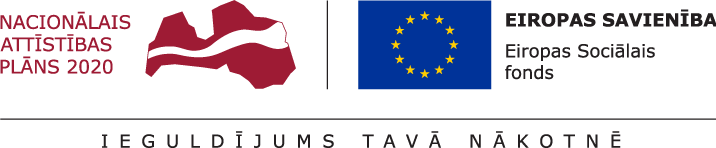 1.pielikums Transporta un sakaru institūta (TSI) nolikumam par doktorantu/zinātniskā grāda pretendentu atklātās atlases akadēmiskajam darbam otro kārtu projekta "Transporta un sakaru institūta akadēmiskā personāla stiprināšana  stratēģiskās specializācijas jomās" (Nr. 8.2.2.0/18/A/011) ietvarosAtlases procedūras pieteikuma veidlapa Pieteikuma iesniedzēja paraksts _______________________ /__________________________/Datums___/___/_______Vārds, UzvārdsDzīvesvietas/uzturēšanās valstsKontakti (tālrunis, e-pasts, adrese)Studiju virziens, kura ietvaros iesniegts pieteikums (saskaņā ar nosaukumiem, kas noteikti pretendentu atlases nolikumā)󠄀 Informācijas tehnoloģijas, datortehnika, elektronika, telekomunikācijas, datorvadība un datorzinātne󠄀 Mehānika un metālapstrāde, siltumenerģētika, siltumtehnika un mašīnzinības󠄀 Transporta pakalpojumi󠄀 Vadība, administrēšana un nekustamo īpašumu pārvaldība" (maģistra programma „Aviācijas vadība”)Studiju kurss/i, par kuru/iem iesniegts pieteikums (saskaņā ar nosaukumiem, kas noteikti pretendentu atlases nolikumā)Pieejamais docētāja darba laika posms TSI projekta ietvaros (2019. gada maijs - 2020. gada septembris); Iespējamā darba intensitāte (dienas un stundas nedēļā)Pieejamība un akadēmiskās sadarbības ar TSI mērķis pēc projekta beigām: 
Potenciālie sadarbības modeļi/studiju kursi un potenciālā docētāja darba intensitātePieejamība un zinātniskās sadarbības ar TSI mērķis pēc projekta beigām:Noteiktie pētniecības virzieni un iespējamā sadarbības forma
Komentāri (ja nepieciešams)Pievienoto dokumentu sarakstsIeteikumi (ja nepieciešams)